ProposalBig Ten Student Design ChallengePurdue University | The InnovatorsLindsey Hagerman, Justin Mamaril, Laura Blythe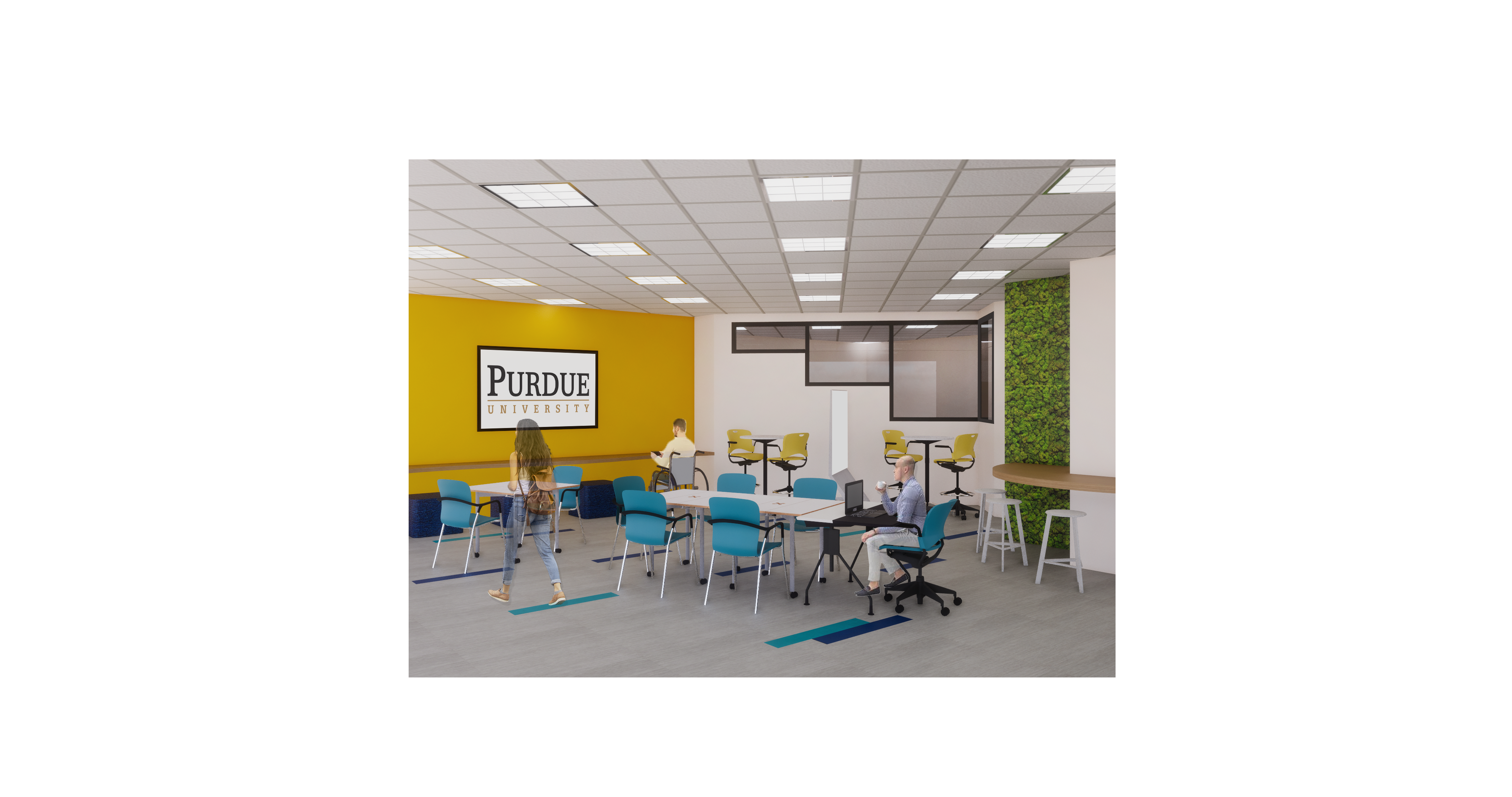 Renovation of collaborative space in Humanities & Social Sciences LibraryVisionThe newly renovated collaborative and multipurpose space located in HSSE Library is a hidden gem for students on Purdue’s campus. Located at an intersection between the Purdue Memorial Union and Memorial Mall, this new space becomes a prime location for multiple different functions. Some of these possibilities are as follows:Host a lecture in a more casual classroom setting by seating over 12 students and an instructor Group project meetingsStudy space for individuals or groups of studentsHost an extracurricular activity meeting (ex. Environmental Science Club)A convenient place to bring your lunch and rejuvenate in a busy day of classesAs a school that is well known for the quality of its students, a well-rounded education, the importance of collaboration and teamwork, and assisting students towards excellency in what they pursue, the design of Purdue’s facilities must reflect just that. The vision of this new space is to provide students with a place that will assist and equip them in reaching their full academic potential. This space is designed in a way that doesn’t hinder collaboration or one on one learning with a professor. Rather, it is a space that encourages many different types of students and faculty to come and engage with their campus environment and peers as often and intensely as they choose. It is hoped to be a memorable space that students desire to return to, and one that they are quick to suggest as a meeting spot for group projects or other activities. Through the special selection of furniture and arrangements, the space stresses the importance of a student having the choice and control to either work individually or with others. Every students learning style is different and this design supports just that. Description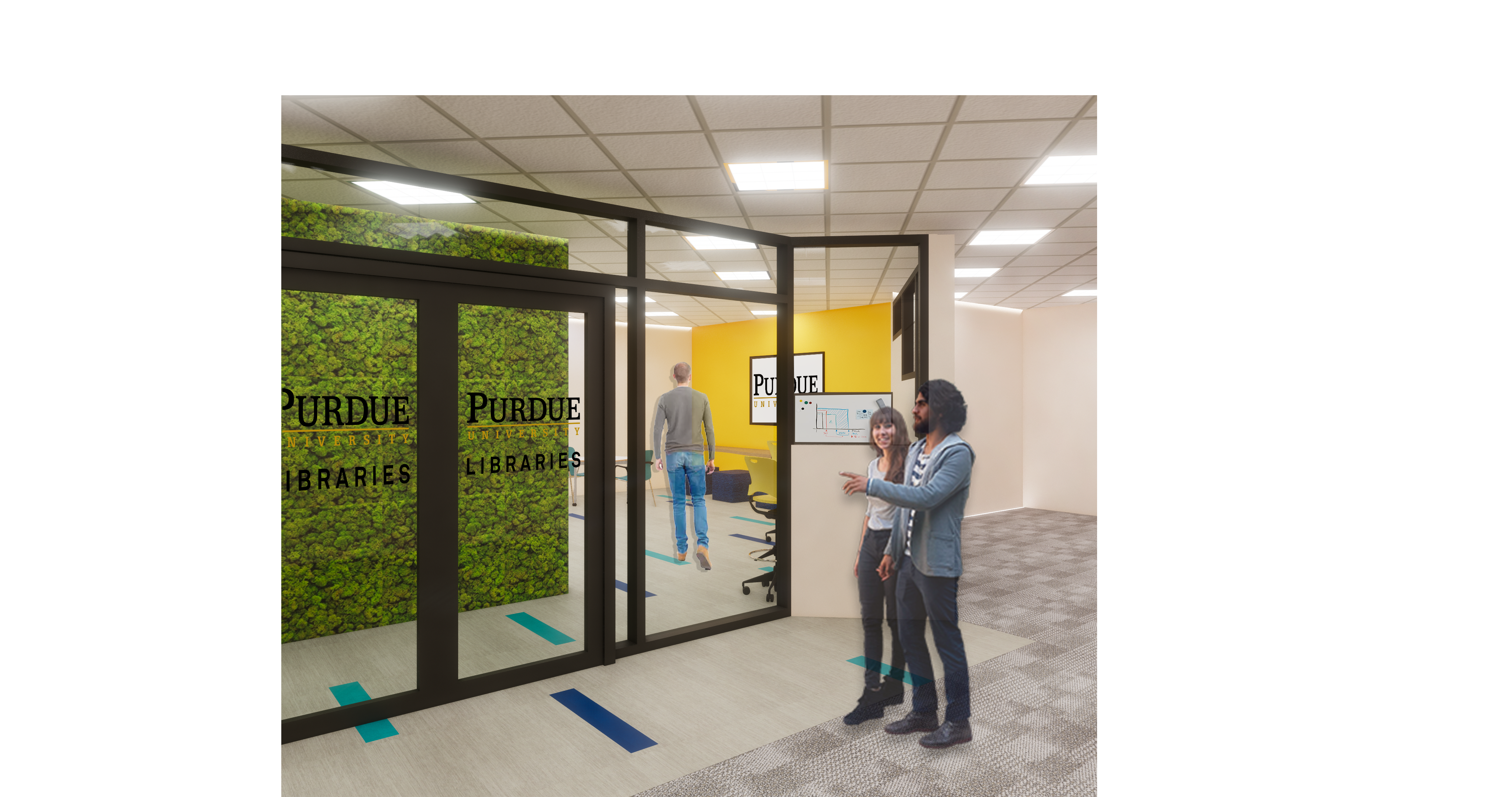 Upon walking in you are greeted by a green wall of preserved moss. This natural element creates an intriguing focal point that draws passersby into the space and assists in ensuring that the space will be utilized to its maximum potential by students and staff. The green wall disguises the presence of a supporting column and serves as a privacy barrier to those occupying the space. The south wall is an interior glazing system, so a green wall could provide staff and students with an extra sense of security and privacy – especially if the room was being used as a classroom.Research in evidence-based design has shown that access to views and natural elements within a space can improve people’s wellbeing and productivity levels. Since this existing space does not contain windows, why not bring nature indoors? Furthermore, the green wall serves to absorb excess noise and purify the air – improving indoor air quality to those occupying the space. This improved air quality and comfortable acoustic levels could lead to increased productivity and wellbeing – allowing students to reach their full potential. The floorplan is arranged with the larger, more permanent furniture elements defining the perimeter of the room, and the smaller, mobile elements in the center. This anchorage enables intuitive traffic flow within the space and provides staff and students a choice to either partake in collaborative activities (center) or individual tasks (perimeter). The floorplan and arrangement also allow for the space to easily be mirrored on the other half of the room 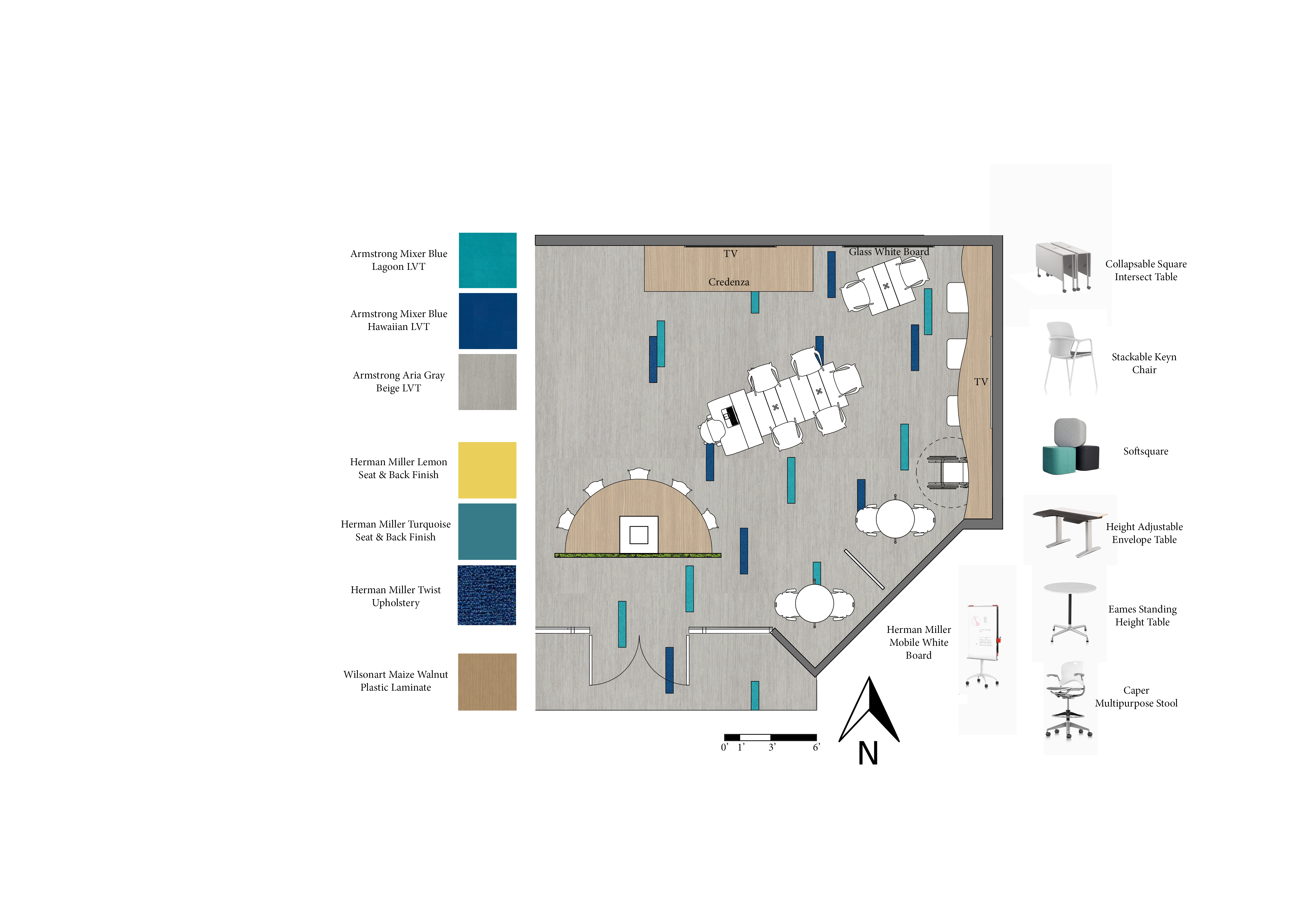 The custom countertop and underneath Softsquare seating located on the east wall allows students who desire to work individually to return to a familiar place. Students are people of habit and find comfort in being able to return to the same spot that they previously occupied. This work station is also ADA compliant and is located on the primary circulation path – allowing those in wheelchairs ease of access. Rather than designating a recognizable handicapped spot within that can sometimes be uncomfortable for users to occupy, this work station blurs those lines and allows many different students to occupy the space comfortably. The center of the space is populated by three Intersect tables and 12 Keyn chairs. These furniture elements are easily moveable – providing dozens of furniture arrangements and allowing users the control to the best learning environment. The Intersect table is foldable, allowing it to be shortened if needed by fewer students or to be stored away if not in use. The stackable Keyn chair works in the same way and allows up to 12 students seated comfortably around the Intersect tables. When these pieces are stored away, the space can open up and be transformed to host different activities. This flexibility in furnishings maximizes real estate by creating multi-functionality while giving choice and control to staff and students. Additionally, the Envelope Desk and Caper task chair are located in the center of the space. The aesthetic quality and distinction that these pieces provide informs students that they are reserved for teachers in the space. However these furniture pieces are not so distinct that they create a separation between teacher and student when conversing. Rather, they provide the option for teachers to join the Intersect tables with students to encourage transparency and a more casual learning and collaborative setting. The height adjustable Envelope Desk allows the teacher to stand and teach at the front of the room, similar to what a podium would provide. Lastly, two sets of Eames standing height tables and Caper stools are located towards the south wall of windows. These work spaces provide a sense of depth and height change in the new space. They also give students the option to work standing up which encourages them to stay active and engage in collaboration with their peers. A Herman Miller mobile white board is provided to allow additional privacy between these two sets of furnishings. Within the $5,000 budget, a custom countertop and Prospect stools are provided, surrounding the column and green wall for different seating options. This area provides the option for students to work seated or at a standing height – encouraging them to stay active. It is located in the center of the room – allowing for additional seating when teachers are giving a lecture. Finish SelectionsThe existing areas surrounding this new space in HSSE contain deep blues, turquoise, and yellow. To provide a seamless transition into this renovated space, those same colors are utilized and polished – providing harmony with the existing space. These colors are seen in the chosen Twist upholstery, alternating LVT colors, and seat and back finishes for chairs. Wall considerations include a Purdue yellow accent wall that functions as a focal point in the space and supports university spirit. The other existing off white painted walls and the 2x2 grid ceiling and lights are both in good condition. These remain as is and aid in sustainable considerations to reduces overall product usage, cost, and labor needed. New flooring consists of Armstrong Diamond 10 technology LVT that provides ease of maintenance, mobility, and overall durability. The primary Aria Gray tile polishes the new room while the dark and turquoise blue provide pops of color to complement with the existing space. Itemized Expensesfrom Herman Miller Custom CatalogAdditional elementsItem (include link and unit price)QuantityCostSoftsquare - $295 3$885Intersect Square Foldaway Table (36”) - $1,7463$5,238Keyn Stacking Chair(fixed arms, chrome, soft wheel caster)- $65612$7,872Eames Standing Height Tables - $5,0862$10,172Caper Multipurpose Chair (fixed arms) - $7471$747Caper Multipurpose Stool (fixed arms, hard caster)- $1,0044$4,016Credenza (open with box file) – $1,530	1$1,530Glass White Board - $1,6001$1,600Mobile Easel – CP82060BL (no link) - $3,8191$3,819Envelop Desk – $4,1451$4,145Total (Maximum $80,000)$40,024ItemQuantityCostProspect Stools (for half of room) - $5003$1,500Living Wall Moss Tile Green - $169 12$2,02865” Flat Screen TV - $6002$1,200Total (Maximum $5,000)$4,728